Театральное творчество 1 год обученияРуководитель Синица Татьяна ВладимировнаНа период с 26 октября до 8 ноября необходимо выполнить следующие задания:Задание № 1Произнести скороговорки три раза подряд быстро и  без ошибок:Едет с косой косой козёл.Ехал Пахом на козе верхом.Шла Саша по шоссе и сосала сушку.Щуку я тащу, тащу, щуку я не упущу.Задание № 2Выучить считалку:Наша Маша рано встала,Кукол всех пересчитала:Две Маринки на окошке,Две Аринки на перенке,Две Татюшки на подушке,А Петрушка в колпачкеНа дубовом сундучке.Задание № 3Ритмично прохлопать в ладоши песню: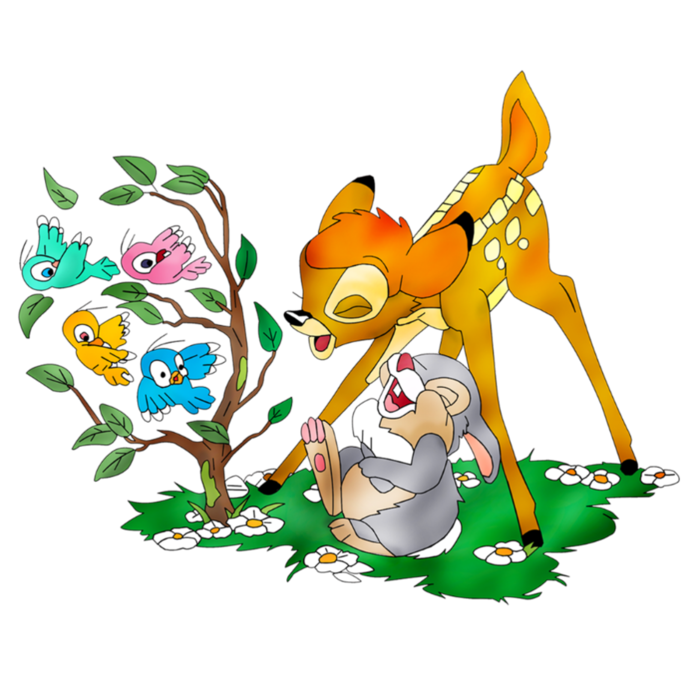 "В траве сидел кузнечик", затем пролаять, промяукать, прохрюкать, прокрякать.